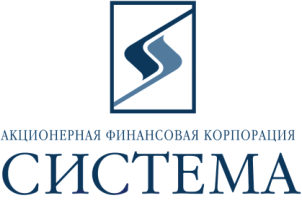 Регламент проведения сбора коммерческих предложений на техническую поддержку программного обеспечения видеоконференцсвязи Polycom в соответствии с техническим заданием на поставку.Организатором проведения процедуры сбора коммерческих предложений в электронной форме назначается компания-оператор ЗАО «Сбербанк-АСТ». Условия проведения: на понижение цены. Порядок и форма извещения участников:  - уведомление (извещение) на ЭТП,- письменное уведомление по электронной почте,- устное уведомление.Участники подают заявки на участие в процедуре сбора коммерческих предложений в электронной форме самостоятельно посредством штатного интерфейса закрытой части ЭТП http://utp.sberbank-ast.ru/VIP/List/PurchaseList/358.В составе заявки Участник подает скан-копию следующих документов, заверенных подписью и печатью руководителя (доверенного лица):  подписанный регламент торгов;справку в произвольной форме о соответствии требованиям, установленном в техническом задании к Участникам, условиям поставки и спецификации, указанными в Техническом задании на поставку»спецификацию поставки;авторизационное письмо Polycom, подтверждающее наличие партнерского статуса.ВНИМАНИЕ!!! Окончание подачи заявок на участие: «27» октября 2020 до 19:00 (по московскому времени). ЗАЯВКИ, ПОДАННЫЕ ПОЗЖЕ УКАЗАННОГО СРОКА, ЭТП НЕ ПРИНИМАЕТ.ВНИМАНИЕ!!! Дата и время проведения процедуры (торгов): «28» октября 2020 года с 13:00 до 14:00 (по московскому времени). ВНИМАНИЕ!!! Время для подачи первого предложения о цене - 1 час с момента начала сбора коммерческих предложений.ВНИМАНИЕ!!! Торги проводятся с продлением, шаг продления – 10 минут: первое продление – автоматическое, условие последующих продлений – любое понижение ставки хотя бы по одной позиции заявки от лучшего предложения во время продления.Процедура расчета возможности продления: в 13:50 по московскому времени фиксируются лучшие ставки по каждой позиции, и процедура продлевается на 10 минут автоматически до 14:00. Последующее продление рассчитывается от внесения последней лучшей ставки одним из Участников, при этом к времени внесения последней лучшей ставки прибавляется 10 минут. Число последующих продлений не ограничено. Процедура продлевается до тех пор, пока существует разница фиксируемых лучших ставок. Процедура закрывается по истечении срока продления по всем лотам закупочной процедуры, если в этот период условие продления не выполнилось.Запрещается выставление Участниками спецпредложений.Валюта выставляемых цен – российский рубль; стартовая цена за итоговую цену продукции указана; шаг изменения (снижения) цены задается и соответствует в валюте торгов и указан; допускается выставление одинаковых лучших цен несколькими участниками, при этом лучшим признается предложение о цене, поступившее раньше других предложений.Первая внесенная в систему ставка каждого участника может приниматься независимо от шага снижения цены, но ниже начальной максимальной цены по позициям. При внесении последующих ставок в системе начинает действовать ограничение шага снижения ставки.Обращаем Ваше внимание, что подача предложений проводится путем снижения начальной максимальной цены договора (итоговой цены). При заключении договора с Победителем цена за единицу товара определяется путем уменьшения максимальной цены за единицу товара, указанной в спецификации, на коэффициент снижения, полученный в ходе подачи предложений от начальной максимальной цены договора (итоговой цены). В процессе проведения торгов участникам доступна информация о лучшей цене по позициям без наименования участника, предлагающего данную цену.В ходе проведения процедуры запрещено удалять и обнулять ранее внесенные ставки. Просим Вас при внесении ценового предложения быть внимательными, соблюдать условия действующего регламента, а также вносить ставки (цены) в соответствии с единицей измерения.После завершения процедуры никакие дополнительные ценовые предложения Организатором проведения процедуры приниматься не будут. Для обновления страницы нажимается клавиша F5 или комбинация клавиш Ctrl+F5.Участие в процедурах для поставщиков бесплатное.В течение двух часов после закрытия торгов участники должны подтвердить проставленные цены на момент закрытия торгов, направив  отчет-распечатку участника, заверенный подписью руководителя и печатью организации, по  e-mail: patrina@sistema.ru. Отказы от заявленных цен принимаются только в письменном виде.Ценовые предложения участников, не приславших отчет-распечатку, могут не рассматриваться Заказчиком при принятии решения о заключении договора.При возникновении вопросов по техническому функционалу ЭТП просьба обращаться к ответственному менеджеру ЗАО "Сбербанк-АСТ" Артюшина Анастасия Борисовна, Телефон: +7 (495) 787-29-99 доб. 333; abartyushina@sberbank-ast.ru. С регламентом ознакомлен, технический порядок участия в электронных торгах понятен:__________________________________________________________________________                                          Наименование организации-участника торгов__________________________________________________________________________              Должность и подпись с расшифровкой ответственного лица участника торгов